Муниципальное бюджетное дошкольное образовательное учреждениедетский сад № 2 «Гнездышко»ПРИНЯТООбщим собранием«___»__________2013 г.УТВЕРЖДАЮЗаведующий_______ О.А.Плаксина«___»________ 2013г.ИНСТРУКЦИЯ №ПО ОХРАНЕ ТРУДАПРИ ПРОВЕДЕНИИ ПРОГУЛОК, ЭКСКУРСИЙг.Бор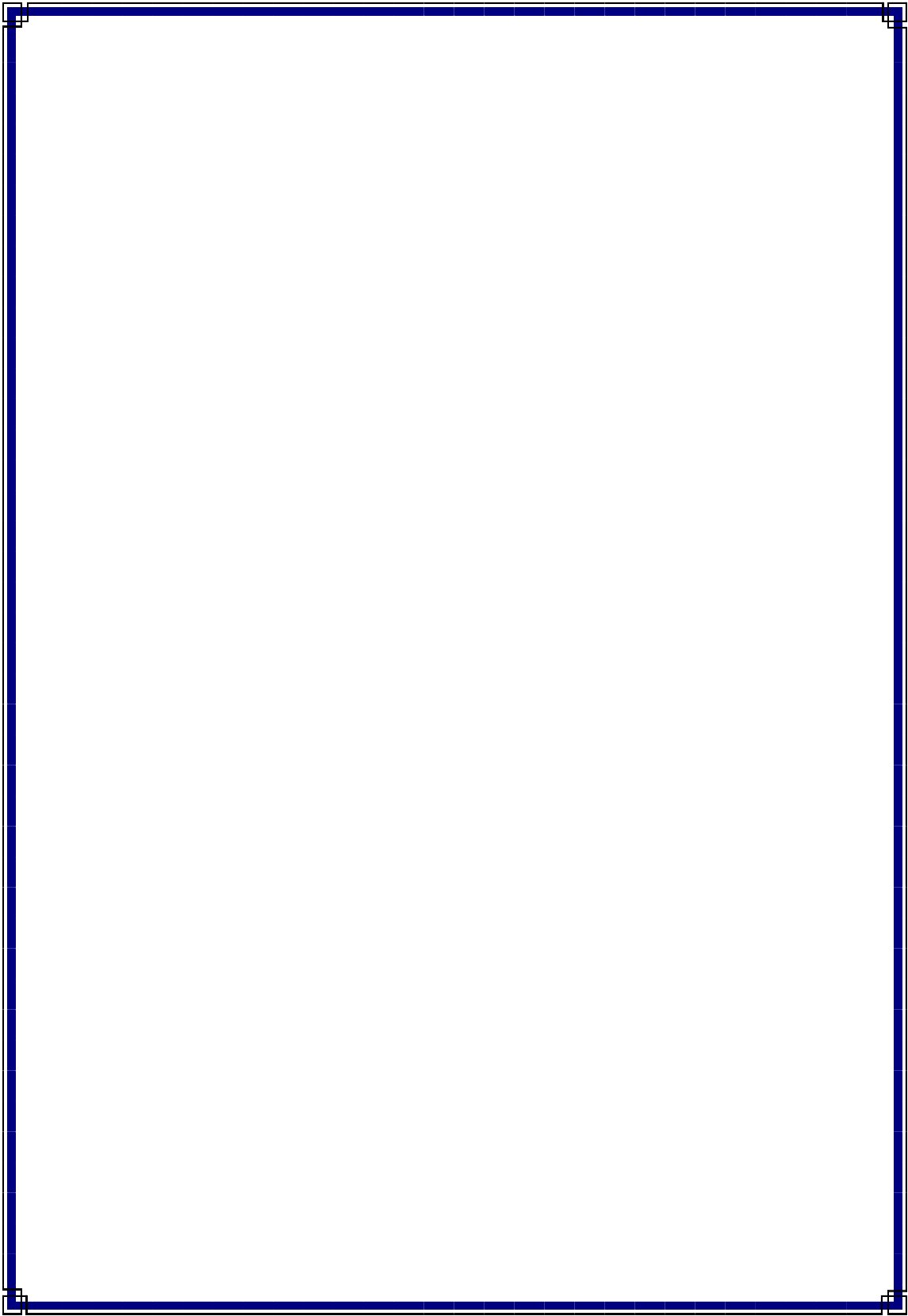 1. Общие требования охраны труда1.1. К прогулкам и экскурсиям допускаются дети дошкольного возраста неимеющие противопоказаний по состоянию здоровья.1.2. При проведении прогулок и экскурсий соблюдать правила поведения,установленные режимы передвижения и отдыха.1.3. При проведении прогулок и экскурсий возможно воздействие на детейследующих опасных факторов:- изменение установленного маршрута движения, самовольное оставлениеместа расположения группы;- потертости ног при неправильном подборе обуви;- травмирование ног при передвижении без обуви, а также без носок;- укусы насекомыми;- отравления ядовитыми растениями, плодами и грибами;- заражение желудочно-кишечными болезнями при употреблениинекипяченой и небутылированной воды.1.4. При проведении прогулок и экскурсий группу детей должнысопровождать двое взрослых.1.5. Для оказания первой медицинской помощи при травмах обязательноиметь медаптечку с набором необходимых медикаментов и перевязочныхсредств.1.6. При несчастном случае сопровождающий обязан оказать первуюмедицинскую помощь. При необходимости отправить пострадавшего влечебное учреждение.1.7. Дети должны соблюдать установленный порядок проведения прогулки,экскурсии и правила личной гигиены.1.8. Сопровождающие допустившие невыполнение или нарушениеинструкции технике безопасности , привлекаются к ответственности.2.Требования по технике безопасности перед проведением прогулки иэкскурсии.2.1. Пройти соответствующую подготовку, инструктаж.2.2. Надеть удобную одежду и обувь, не стесняющую движений исоответствующую сезону и погоде.3. Требования по технике безопасности во время проведения прогулки,экскурсии.1.1. Соблюдать дисциплину, выполнять все указания руководителяэкскурсии, воспитателя, самостоятельно не изменять установленныймаршрутдвижения и не покидать место расположения группы.3.2. Общая продолжительность прогулки и экскурсии составляет 1-4 часа.3.3. Не пробовать на вкус какие-либо растения, плоды и грибы.3.5. Не трогать руками ядовитых насекомых , растений и грибов, опасныхживотных, а также колючих растений и кустарников.3.6. Во избежание заражения желудочно-кишечными заболеваниями не питьводу из открытых непроверенных водоемов, использовать для этогопитьевую или кипяченую воду, которую необходимо брать с собой.3.7. Соблюдать правила личной гигиены, своевременно информироватьруководителя прогулки, экскурсии об ухудшении состояния здоровья илитравмах.3.9. Уважительно и бережно относиться к природе, памятникам истории икультуры, к личному и групповому имуществу.4. Требования по технике безопасности в опасных ситуациях .4.1. При укусе животными, насекомыми немедленно оказать первуюмедицинскую помощь, при необходимости отправить пострадавшего вближайшее лечебное учреждение и сообщить об этом администрацииучреждения.4.2. При получении травмы оказать первую помощь пострадавшему, принеобходимости отправить его в ближайшее лечебное учреждение и сообщитьоб этом администрации учреждения.5. Требования по технике безопасности по окончании прогулки,экскурсии.5.1. Проверить по списку наличие воспитанников в группе.5.2. Вымыть лицо и руки с мылом.Инструкцию составила заведующийМБДОУ детский сад № 2_________/О.А.Плаксина/С инструкцией ознакомлен(а):Ф.И.О.ДатаПодпись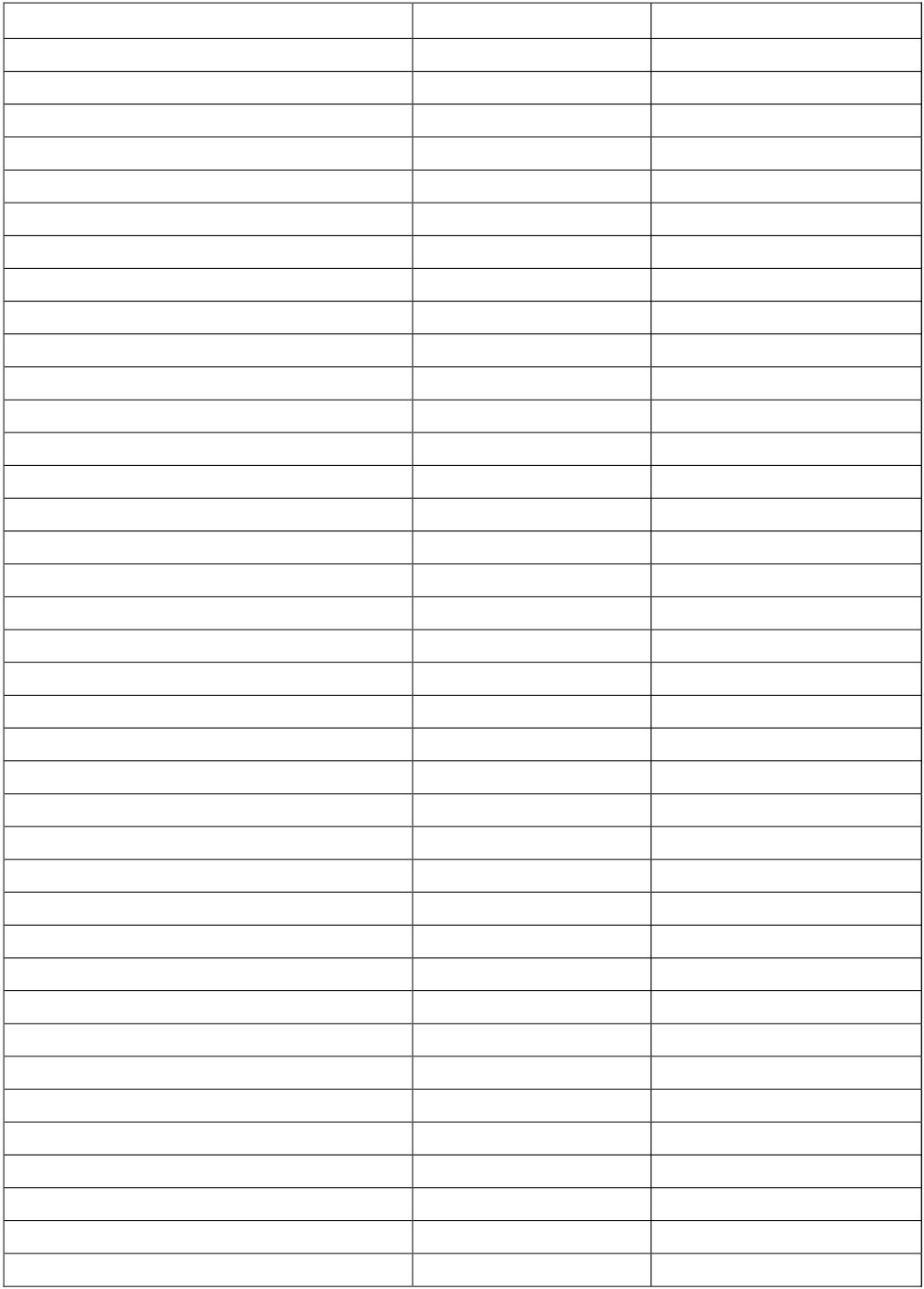 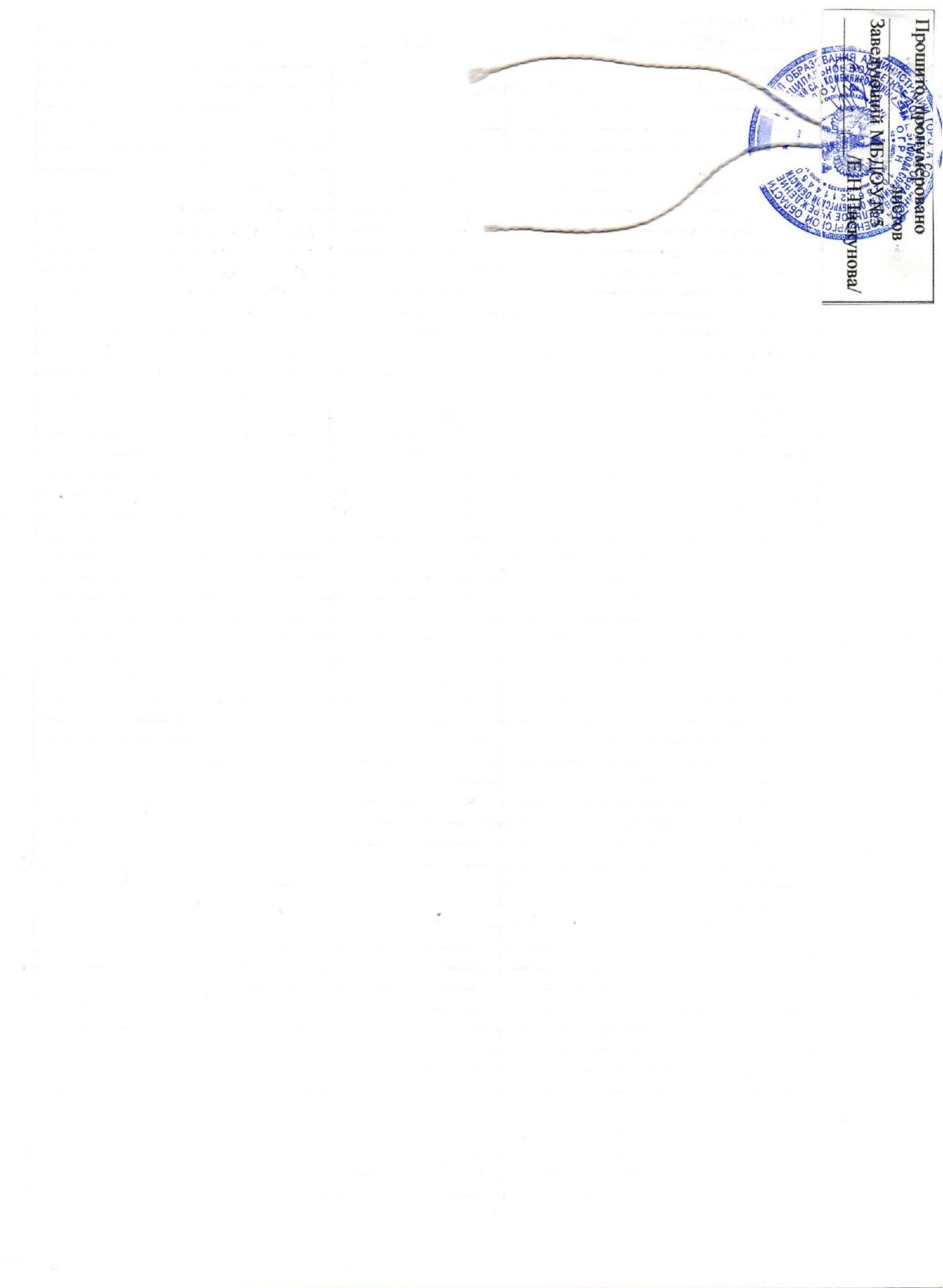 